  Hosting group formPrincipal Investigator		   City									Post CodeDescription of the Hosting Group** Please include laboratory website if applicableSRUK member details at the Hosting Group (only hosting groups in the UK)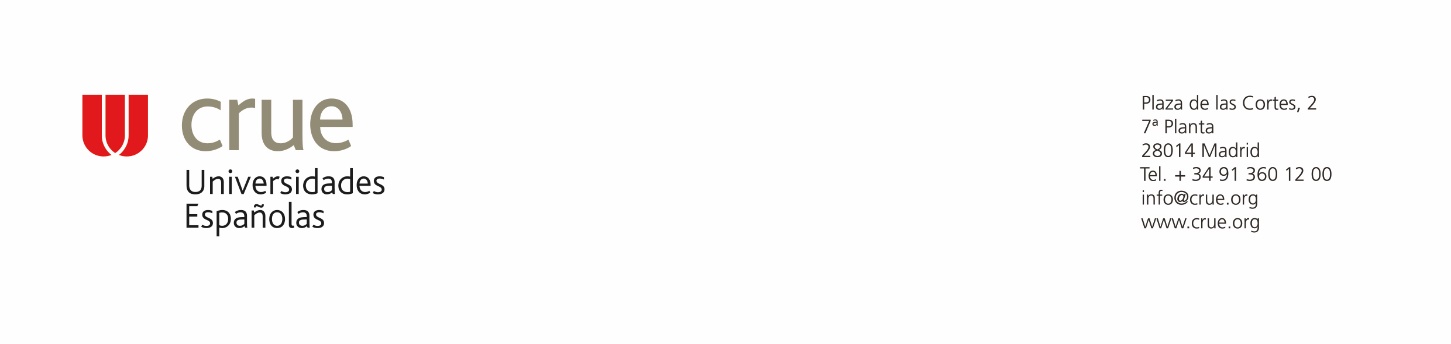 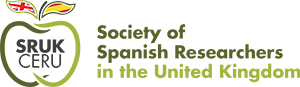 Full Name:LastFirstM.I.Organization:Name of OrganizationDepartmentPhone:E-mailFull Name:LastLastFirstFirstM.I.PositionPhone:Alternate Phone:Alternate Phone:E-mailPrincipal Investigators Signature					Date:Applicant’s signature						Date: